Horsley Zone 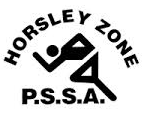 Girls Touch Team 2017Coaches: Mr Ottmann & Ms.MandowSchool: Fairfield West PS The SSW Carnival is to be held at Vale of Ah, Milperraon Monday 1st May.SchoolStudentFairfield HeightsSarsha MihalovicCabramatta WestSamara LevaoPrairievaleSavanna Rose-DeansKemps CreekJorja JacksonFairfield WestTara-Jade Ottmann Lakeisha Kalo Kalo  Pauline Suli-RukaYasmin LiLeah KoborsiCanley HeightsArianna RBossley ParkKayla KarananosAlyssa Karananos